Приложение 1к извещению об осуществлении закупкиОписание объекта закупки (Техническое задание)на выполнение работ по установке фан-барьеров в городе ЮгорскеМесто выполнения работ: Ханты-Мансийский автономный округ-Югра, г. Югорск. Конкретные места выполнения работ будут утверждены и переданы уполномоченным лицом Муниципального заказчика на стадии исполнения муниципального контракта уполномоченному лицу Подрядчика.Срок выполнения работ:- начало: с даты заключения муниципального контракта;- окончание: 15.12.2022 года.Срок исполнения контракта Сторонами: с 21.11.2022 года по 30.01.2023 года.Начальная (максимальная) цена контракта включает в себя: затраты на весь перечень работ в полном объеме, стоимость материалов, транспортные расходы, затраты механизмов, включая НДС либо без НДС и другие обязательные платежи, возникающие в период выполнения работ. А также расходы на транспортировку рабочих, стоимость расходных и иных материалов, необходимых для выполнения работ, иные расходы Подрядчика, необходимые для выполнения работ в полном объеме и надлежащего качества.Требования к сроку и объему предоставления гарантии качества работ:Срок предоставления гарантии на выполненные работы устанавливается в размере 12 (двенадцать) календарных месяца с даты оформления документа о приемке (за исключением отдельного этапа исполнения  контракта). Подрядчик гарантирует выполнение всех работ в полном объеме и в сроки, определенные условиями контракта; качество выполнения всех работ, соответствующее требованиям технического задания, действующим СНиП, ГОСТ; нормам федерального законодательства, законодательства ХМАО-Югры и правовым актам администрации города Югорска; соответствие результатов выполненных работ условиям контракта; своевременное устранение за счет Подрядчика недостатков и дефектов, выявленных при приемке работ.Гарантии качества распространяются на все конструктивные элементы и работы, выполненные Подрядчиком по контракту.Требования к характеристикам товаров (материалов), предполагаемых к использованию при выполнении работ, установлены в требованиях к применяемым материалам.Перечень и объем выполняемых работ указаны в локальном сметном расчете.сметная стоимость ___________18,93  тыс. рублей в ценах 2001 г.               в т.ч: строительных работ ___________________15,78    тыс. рублейнормативные затраты труда рабочих__________________1,01    чел. час№ п\пНаименование товараЗначение показателяСтрана происхождения товара1.Фан - барьер металлический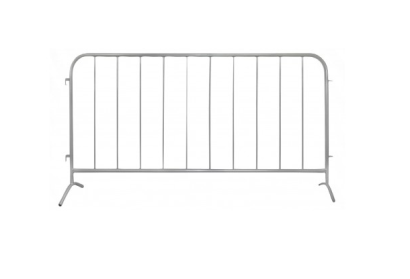 Фан-барьер размером 2000х1000 мм. Заполнение рамы – вертикальные перекладины.  Количество перекладин – не менее 9 шт. и не более 10 шт. У каждой секции ограждения должны быть соединительные скобы, которые позволяют выставить барьеры единым полотном. Изделие должно быть устойчиво к воздействиям внешней среды, не подвергается коррозии при воздействии атмосферных явлений. Съемные ножки-опоры соединяются с рамой при помощи болтов и гаек, входящих в комплект. Секции ограждения сцепляются между собой при помощи крючков и проушин и образуют непрерывную конструкцию.  Тип крепления: зацеп+крючок. Наличие съемных ножек. Материал изготовления: сталь. Покрытие: порошковая краска. Цвет: серый глянец (RAL 7040)Российская ФедерацияЛОКАЛЬНЫЙ СМЕТНЫЙ РАСЧЕТ (СМЕТА) ЛОКАЛЬНЫЙ СМЕТНЫЙ РАСЧЕТ (СМЕТА) ЛОКАЛЬНЫЙ СМЕТНЫЙ РАСЧЕТ (СМЕТА) ЛОКАЛЬНЫЙ СМЕТНЫЙ РАСЧЕТ (СМЕТА) ЛОКАЛЬНЫЙ СМЕТНЫЙ РАСЧЕТ (СМЕТА) ЛОКАЛЬНЫЙ СМЕТНЫЙ РАСЧЕТ (СМЕТА) ЛОКАЛЬНЫЙ СМЕТНЫЙ РАСЧЕТ (СМЕТА) ЛОКАЛЬНЫЙ СМЕТНЫЙ РАСЧЕТ (СМЕТА) ЛОКАЛЬНЫЙ СМЕТНЫЙ РАСЧЕТ (СМЕТА) ЛОКАЛЬНЫЙ СМЕТНЫЙ РАСЧЕТ (СМЕТА) ЛОКАЛЬНЫЙ СМЕТНЫЙ РАСЧЕТ (СМЕТА) ЛОКАЛЬНЫЙ СМЕТНЫЙ РАСЧЕТ (СМЕТА) ЛОКАЛЬНЫЙ СМЕТНЫЙ РАСЧЕТ (СМЕТА) ЛОКАЛЬНЫЙ СМЕТНЫЙ РАСЧЕТ (СМЕТА) на выполнение работ по установке фан-барьеров в городе Югорскена выполнение работ по установке фан-барьеров в городе Югорскена выполнение работ по установке фан-барьеров в городе Югорскена выполнение работ по установке фан-барьеров в городе Югорскена выполнение работ по установке фан-барьеров в городе Югорскена выполнение работ по установке фан-барьеров в городе Югорскена выполнение работ по установке фан-барьеров в городе Югорскена выполнение работ по установке фан-барьеров в городе Югорскена выполнение работ по установке фан-барьеров в городе Югорскена выполнение работ по установке фан-барьеров в городе Югорскена выполнение работ по установке фан-барьеров в городе Югорскена выполнение работ по установке фан-барьеров в городе Югорскена выполнение работ по установке фан-барьеров в городе Югорскена выполнение работ по установке фан-барьеров в городе Югорскена выполнение работ по установке фан-барьеров в городе Югорске№ п/пОбоснованиеНаименование работ и затратЕдиница измеренияКоличествоКоличествоКоличествоСметная стоимость в базисном уровне цен (в текущем уровне цен (гр. 8) для ресурсов, отсутствующих в СНБ), руб.Сметная стоимость в базисном уровне цен (в текущем уровне цен (гр. 8) для ресурсов, отсутствующих в СНБ), руб.Сметная стоимость в базисном уровне цен (в текущем уровне цен (гр. 8) для ресурсов, отсутствующих в СНБ), руб.ИндексыСметная стоимость в текущем уровне цен, руб.№ п/пОбоснованиеНаименование работ и затратЕдиница измеренияКоличествоКоличествоКоличествоСметная стоимость в базисном уровне цен (в текущем уровне цен (гр. 8) для ресурсов, отсутствующих в СНБ), руб.Сметная стоимость в базисном уровне цен (в текущем уровне цен (гр. 8) для ресурсов, отсутствующих в СНБ), руб.Сметная стоимость в базисном уровне цен (в текущем уровне цен (гр. 8) для ресурсов, отсутствующих в СНБ), руб.ИндексыСметная стоимость в текущем уровне цен, руб.№ п/пОбоснованиеНаименование работ и затратЕдиница измеренияна единицукоэффициентывсего с учетом коэффициентовна единицукоэффициентывсегоИндексыСметная стоимость в текущем уровне цен, руб.123456789101112Раздел 1. Установка фан-барьеровРаздел 1. Установка фан-барьеровРаздел 1. Установка фан-барьеровРаздел 1. Установка фан-барьеровРаздел 1. Установка фан-барьеровРаздел 1. Установка фан-барьеровРаздел 1. Установка фан-барьеровРаздел 1. Установка фан-барьеровРаздел 1. Установка фан-барьеровРаздел 1. Установка фан-барьеровРаздел 1. Установка фан-барьеровРаздел 1. Установка фан-барьеров1ФЕР46-08-001-01
ПрименительноПереноска грузов вручную в подземных сооружениях на отметке ниже 20 м на расстояние: на первые 10 м  (Переноска и установка фан-барьеров)т0,67Объем=6,7*100/1000Объем=6,7*100/1000Объем=6,7*100/1000Объем=6,7*100/1000Объем=6,7*100/1000Объем=6,7*100/1000Объем=6,7*100/1000Объем=6,7*100/1000Объем=6,7*100/1000Объем=6,7*100/10001ОТ11,707,84ЗТчел.-ч1,51,005Итого по расценке11,707,84ФОТ7,84Приказ № 812/пр от 21.12.2020 Прил. п.40.1НР Работы по реконструкции зданий и сооружений: усиление и замена существующих конструкций, возведение отдельных конструктивных элементов%1041048,15Приказ № 774/пр от 11.12.2020 Прил. п.40.1СП Работы по реконструкции зданий и сооружений: усиление и замена существующих конструкций, возведение отдельных конструктивных элементов%59594,63Всего по позиции20,622Прайс-листФан-барьер "Стандарт"шт1002 592,1715 757,87(Материалы для строительных работ)(Материалы для строительных работ)(Материалы для строительных работ)(Материалы для строительных работ)(Материалы для строительных работ)(Материалы для строительных работ)(Материалы для строительных работ)(Материалы для строительных работ)(Материалы для строительных работ)(Материалы для строительных работ)Цена=3020/1,2*1,03Цена=3020/1,2*1,03Цена=3020/1,2*1,03Цена=3020/1,2*1,03Цена=3020/1,2*1,03Цена=3020/1,2*1,03Цена=3020/1,2*1,03Цена=3020/1,2*1,03Цена=3020/1,2*1,03Цена=3020/1,2*1,03Всего по позиции15 757,87Итоги по смете:Итоги по смете:Итоги по смете:Итоги по смете:Итоги по смете:Итоги по смете:Итоги по смете:     Итого прямые затраты (справочно)     Итого прямые затраты (справочно)     Итого прямые затраты (справочно)     Итого прямые затраты (справочно)     Итого прямые затраты (справочно)     Итого прямые затраты (справочно)     Итого прямые затраты (справочно)15 765,71          в том числе:          в том числе:          в том числе:          в том числе:          в том числе:          в том числе:          в том числе:               Оплата труда рабочих               Оплата труда рабочих               Оплата труда рабочих               Оплата труда рабочих               Оплата труда рабочих               Оплата труда рабочих               Оплата труда рабочих7,84               Материалы               Материалы               Материалы               Материалы               Материалы               Материалы               Материалы15 757,87(86)-4, ФЕР, 3 кв 2022 (СМР), Письмо Минстроя России от 26.09.2022г. №49208-ИФ/09 прил.1     Строительные работы     Строительные работы     Строительные работы     Строительные работы     Строительные работы     Строительные работы     Строительные работы15 778,49          в том числе:          в том числе:          в том числе:          в том числе:          в том числе:          в том числе:          в том числе:               оплата труда               оплата труда               оплата труда               оплата труда               оплата труда               оплата труда               оплата труда7,84               материалы               материалы               материалы               материалы               материалы               материалы               материалы15 757,87               накладные расходы               накладные расходы               накладные расходы               накладные расходы               накладные расходы               накладные расходы               накладные расходы8,15               сметная прибыль               сметная прибыль               сметная прибыль               сметная прибыль               сметная прибыль               сметная прибыль               сметная прибыль4,63     Итого ФОТ (справочно)     Итого ФОТ (справочно)     Итого ФОТ (справочно)     Итого ФОТ (справочно)     Итого ФОТ (справочно)     Итого ФОТ (справочно)     Итого ФОТ (справочно)7,84     Итого накладные расходы (справочно)     Итого накладные расходы (справочно)     Итого накладные расходы (справочно)     Итого накладные расходы (справочно)     Итого накладные расходы (справочно)     Итого накладные расходы (справочно)     Итого накладные расходы (справочно)8,15     Итого сметная прибыль (справочно)     Итого сметная прибыль (справочно)     Итого сметная прибыль (справочно)     Итого сметная прибыль (справочно)     Итого сметная прибыль (справочно)     Итого сметная прибыль (справочно)     Итого сметная прибыль (справочно)4,63     НДС 20%     НДС 20%     НДС 20%     НДС 20%     НДС 20%     НДС 20%     НДС 20%3 155,70  ВСЕГО по смете  ВСЕГО по смете  ВСЕГО по смете  ВСЕГО по смете  ВСЕГО по смете  ВСЕГО по смете  ВСЕГО по смете18 934,19